CURRICULUM VITAECURRICULUM VITAE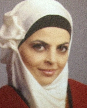 Personal InformationPersonal InformationPersonal InformationFIDA MAHMOUD AHMAD THEKRALLAHFIDA MAHMOUD AHMAD THEKRALLAHName19th of September 197019th of September 1970Date of BirthKuwaitKuwaitBirth placeJordanianJordanianNationalityMarried to Ayman Al QatawnehHad 5 children (Dana, Abdulrahman,Salma, Sanad,Mohamed)Married to Ayman Al QatawnehHad 5 children (Dana, Abdulrahman,Salma, Sanad,Mohamed)Marital statusAmman, JordanPostal code: P.O.Box  2289, Sweileh, Amman, Jordan 11910Amman, JordanPostal code: P.O.Box  2289, Sweileh, Amman, Jordan 11910Addressfidaaymen@hotmail.comf.thekraallah@ju.edu.jofidaaymen@hotmail.comf.thekraallah@ju.edu.joEmail+962796334847+962796334847TelephoneAssistant professor of Obstetrics and Gynaecology, theUniversity of Jordan, Faculty of Medicine, Obstetrics and                                                       Gynaecology department, Fetomaternal Medicine divisionAssistant professor of Obstetrics and Gynaecology, theUniversity of Jordan, Faculty of Medicine, Obstetrics and                                                       Gynaecology department, Fetomaternal Medicine divisionPresent postEducationFellow in Maternal Fetal Medicine, Mater Mothers Hospital-Queensland University- Brisbane-AustraliaFellow in Maternal Fetal Medicine, Mater Mothers Hospital-Queensland University- Brisbane-AustraliaJanuary 2004Resident in obstetrics and Gynaecology –Jordan University Hospital, The University of Jordan, Amman, JordanResident in obstetrics and Gynaecology –Jordan University Hospital, The University of Jordan, Amman, Jordan1995-1999Internship:Rotating Internship at Princess Badea Teaching Hospital and Princess Basma Teaching Hospital, Jordan.Internship:Rotating Internship at Princess Badea Teaching Hospital and Princess Basma Teaching Hospital, Jordan.1995CertificationFellowship training in Maternal Fetal Medicine, Mater Mothers Hospital/ Brisbane/AustraliaFellowship training in Maternal Fetal Medicine, Mater Mothers Hospital/ Brisbane/Australia2004Full accreditation for Nuchal translucency ultrasound -Fetal Medicine FoundationFull accreditation for Nuchal translucency ultrasound -Fetal Medicine Foundation2004MRCOG exam part one (registration number:120636)MRCOG exam part one (registration number:120636)1997Higher specialisation degree in Obstetrics &Gynaecology, Rating very good, University of JordanHigher specialisation degree in Obstetrics &Gynaecology, Rating very good, University of Jordan1999Jordanian Board in Obstetrics and GynaecologyJordanian Board in Obstetrics and GynaecologySeptember 1999M.B.B.S degree from the faculty of medicine, University of Science and Technology, Jordan.M.B.B.S degree from the faculty of medicine, University of Science and Technology, Jordan.June 1994Awarded the General Secondary Education Certificate (Scientific Stream). Jordan.Awarded the General Secondary Education Certificate (Scientific Stream). Jordan.June 1988Experience PersonalExperience PersonalExperience PersonalAppointed as an assistant professor in obstetrics and Gynaecology at the Gynaecology Department,    Medical College, the University of Jordan with a                              subspecialty in Fetomaternal MedicineAppointed as an assistant professor in obstetrics and Gynaecology at the Gynaecology Department,    Medical College, the University of Jordan with a                              subspecialty in Fetomaternal MedicineSep-2009Worked as Maternal Fetal Medicine specialist at Farah Hospital and Jordan Hospital, running the Maternal Fetal Medicine unit in both centers-Amman-JordanWorked as Maternal Fetal Medicine specialist at Farah Hospital and Jordan Hospital, running the Maternal Fetal Medicine unit in both centers-Amman-JordanJune 2005-August 2009Director of Fetomaternal unit at Al-Amal Hospital /Amman.Director of Fetomaternal unit at Al-Amal Hospital /Amman.March 2005 - May 2006Senior Registrar in obstetrics and Gynaecology in the department of Gynaecology at the Royal Women’s Hospital, Brisbane. Australia.Senior Registrar in obstetrics and Gynaecology in the department of Gynaecology at the Royal Women’s Hospital, Brisbane. Australia.January2004 – January 2005Fellow at the Maternal Fetal Medicine unit at the Mater Mother’s Hospital, Brisbane, Australia.Fellow at the Maternal Fetal Medicine unit at the Mater Mother’s Hospital, Brisbane, Australia.Nov 2001 - January 2004Obstetrics & Gynaecology specialist at AL-Bashir Hospital, which is the largest Public hospital serving a large sector of Jordanian peopleObstetrics & Gynaecology specialist at AL-Bashir Hospital, which is the largest Public hospital serving a large sector of Jordanian peopleDecember 1999- 11th of April 2001Obstetrics & Gynaecology Registrar in Obstetrics & Gynaecology Department, Jordan University Hospital – AmmanObstetrics & Gynaecology Registrar in Obstetrics & Gynaecology Department, Jordan University Hospital – AmmanJuly 1995 –June 1999Rotating Internship at P. Badea Teaching Hospital and P. Basma Teaching Hospital, Jordan.Rotating Internship at P. Badea Teaching Hospital and P. Basma Teaching Hospital, Jordan.July 1994 –June 1995Examinerexternal examiner at the faculty of medicine, Jordanuniversity of science and technology, Mutah University, Hashemite university, Islamic private Hospitalexternal examiner at the faculty of medicine, Jordanuniversity of science and technology, Mutah University, Hashemite university, Islamic private Hospital2009 till nowExaminer in the Arab Board and the Jordanian                              Board in Obstetrics and GynaecologyExaminer in the Arab Board and the Jordanian                              Board in Obstetrics and GynaecologyDifferent rotations between 2009 till nowExperience EducationalExperience EducationalExperience EducationalRunning different educational activity for                                      Post graduate medical student in the field                                       Of gynecology at The University of JordanRunning different educational activity for                                      Post graduate medical student in the field                                       Of gynecology at The University of Jordan2009 till nowProgramme director of the undergraduate medical students, organizing lectures, seminars, running OSCE exams in Obstetrics and GynaecologyProgramme director of the undergraduate medical students, organizing lectures, seminars, running OSCE exams in Obstetrics and Gynaecology2013 till nowProgramme director of the postgraduate obstetrics and gynaecology residents, running different educational activity, organizing seminars, teaching activity and rotations,Programme director of the postgraduate obstetrics and gynaecology residents, running different educational activity, organizing seminars, teaching activity and rotations,2015 till nowI gave theoretical and practical courses in obstetrics emergencies for the students of the Prince Husseinbin Abdullah II Academy for civilprotectionI gave theoretical and practical courses in obstetrics emergencies for the students of the Prince Husseinbin Abdullah II Academy for civilprotection2012-2014Organizing the training of the family medicine residence and performing a clinical examination after the end of the rotationOrganizing the training of the family medicine residence and performing a clinical examination after the end of the rotation2014  till nowUltrasound training for the emergency department residents in the fetal unit and participation in the final exam end of each yearUltrasound training for the emergency department residents in the fetal unit and participation in the final exam end of each year2015 till nowmembershipsmembershipsJordan medical council1999 till now1999 till nowMember of the Maternal Fetal Medicine foundation2003 till now2003 till nowMember of the Maternal Fetal Medicine society- obstetrics and gynaecology association , Jordan2007 till now2007 till nowDirector of the Ian Donald school-Jordan Branch for the last three years, which has more than 99 branches worldwide. Ian Donald school addresses the needs for clinicians with interest in diagnostic ultrasound2014 till now2014 till nowEducational workshopsEducational workshopsStandards of Family planning services after delivery and after abortions in hospitals(USAID)2013Clinical guidelines for family planning methods, evidence based (USAID)20143 workshops in Collaborative improvement of the delivery of family planning services in hospitals(USAID)2015Web of science and EndNote Training Workshop /The University of Jordan2016How to write and OSCE station (ASCME 2016)2016Workshops as speakerWorkshops as speakerWorkshops as speakerUltrasound work shop for OBS and Gynaecology residence of the University of Jordan in the Sonoschool- May 2015May 2015May 2015Instructor in the Basic ultrasound coursein Obstetrics and Gynaecology in Sonoschool , Faculty of Medicine, The University of Jordan for residence form other hospitals  and general practitioner 2016 till now2016 till now2016 till nowConferences as participantConferences as participantConferences as participantWorld congress of fetal medicine(Spain)World congress of fetal medicine(Spain)2016World congress of fetal medicine(Greece)World congress of fetal medicine(Greece)2015World congress of fetal medicine(France)World congress of fetal medicine(France)2014World congress of fetal medicine(Spain)World congress of fetal medicine(Spain)2013World congress of fetal medicine(Malta)World congress of fetal medicine(Malta)2011World congress of fetal medicine (Greece)World congress of fetal medicine (Greece)201022nd world congress on Controversies in obstetrics and Gynaecology and infertility22nd world congress on Controversies in obstetrics and Gynaecology and infertility2015The international annual congress of the Lebanese societyof Obstetrics and GynaecologyThe international annual congress of the Lebanese societyof Obstetrics and Gynaecology2011 and 2014Second conference of the Ian Donald.inter-University school of medical ultrasound, Lebanese branchSecond conference of the Ian Donald.inter-University school of medical ultrasound, Lebanese branch2014Congress of RCOG representative committee in JordanCongress of RCOG representative committee in Jordan2013 till nowInternational congress of the Jordanian Society of Obstetrics and GynaecologyInternational congress of the Jordanian Society of Obstetrics and Gynaecology2011 till nowThe Third International Conference3.of the School of Medicine titled"Arab simulation conferencein medical education"(ASCME 2016)The Third International Conference3.of the School of Medicine titled"Arab simulation conferencein medical education"(ASCME 2016)20161ST endometriosis Conference of Jordanian Society of Obstetrician and Gynaecology and fourth Asian conference of endometriosis1ST endometriosis Conference of Jordanian Society of Obstetrician and Gynaecology and fourth Asian conference of endometriosis2015PublicationsPublicationsRisk factors of surgical failure following sacrospinous colpopexy for the treatment of uterovaginal prolapseAyman QatawnehMD, Fida ThekrallahMD, Majed BataMD, Fawaz Al-kazaleh MD, Ilham Abu-khader RN, MPHPublished on Archives Arch Gynecol Obstet 2013 june;287(6):1159-65.28 Dec 20122012Perceptions and expectations among pregnant women receiving second-trimester ultrasound scans at Jordan University HospitalFida Thekrallah, Ayman Qatawneh, Asma Basha, Mahmoud Al-Mustafa, Shawqi Saleh, Majed Bata, Fawaz Al-Kazaleh, Bayan BadranJordan Medical Journal,Volume 47, No. 1,20132013Transvaginal cystocele repair using tension-free polypropylene mesh at the time of sacrospinous colpopexy for advanced uterovaginal prolapse: a prospective randomised study.Ayman Qatawneh & Fawaz Al-Kazaleh & Shawqi Saleh &Fida Thekrallah & Majed Bata & Issa Sumreen &Mahmoud Al-MustafaGynecol Surg. February 2013, volume 10, issue 1, PP 79-852013Impact of Maternal Overweight and Obesity on Perinatal Outcomes Eman F. Badran 1, Amal M. Abu Libdeh, Fawaz Kasaleh, Shawki Saleh, Asma Basha , Yousef Khader, Fida Thekrallah, Nada Yaseen (J Med J 2014; Vol. 48 (2):121- 131)2014PublicationsPublicationsHuman chorionic gonadotropin cutoff value determined by receiver operating characteristic curve analysis is useful but not absolute for determining pregnancy outcomes Maysa M. Khadra , , Mazen A. Freij  , Muataz Q. Al-Ramahi  , Abdullah Y. Al-jamal  , Fida M. Thekrallah  , Lubna H. TahtamounMiddle East Fertility Society Journal (2016) 21, 120–1242015Maternal and Neonatal Outcome of Multiple Caesarean Sections at Jordan University Hospital in the Fifth Caesarean Section and HigherFida M. Thekrallah,Maysa M. Khadra ,Mahmoud M. Al-Mustafa, Fawaz A. Al-Kazaleh,Shawqi S. Saleh, Asma S. Basha, Ayman QatawnehAccepted for publication in January 2017, Kasmera JournalAccepted for publication in January 2017, Kasmera Journal2017Ongoing researchOngoing researchAdverse pregnancy outcomes associated with low PAPP-A in Jordanian womenFida Thekrallah, Zaid Kilani, Ayman Qatawneh, Mohanad Hamarsheh, Glenn Gardner1Obstetric and neonatal outcomes of grand multiparity: A comparative retrospective studyFidaThekrallah,AzharAlnadi, Ansam Almajali, Ayman Al-qatawneh, Eman Badran2Endogenous estrogen hormone levels among Jordanian females,A cohort study.In cooperation with Petra University3Validation of food frequency questionnairs FFQ to assess macro –and micro nutritions intake among adult pregnant Jordanian WomenIn cooperation with The Hashemite University4Referees:Referees:1. Dr. GlennGardener, specialist at the MFM unit at the Mater Mother’s Hospital, South Brisbane, Australia.2. Ass.Professor Robert Cincotta, Director of the MFM unit, Mater Mother’s Hospital, South Brisbane, Australia.3. Dr. Glenda McLaren, M.R.C.O.G, F.R.A.C.O.G, Private obsterician , Brisbane, Australia, mobile phone (0407123400)4. Dr Greg Duncombe , Staff specialist obstetrics and Maternal Fetal Medicine, Mater Mother’s Hospital.5. M. S. Bata, MD. FRCOG, Associated Prof.Obs. & Gyn. Jordan University Hospital, Amman, Jordan.6. A. Hassan Clinical Professor and Chairman of Obs.& Gyn. Department at Jordan Hospital. P.O.Box 2557, Amman 11181 –Jordan.7.J. Shaban, Clinical professor of Obs.& Gyn. Department –Jordan Hospital, P.O.BOX 257 Amman 11181- Jordan.8. Dr Shawqi Saleh, MD. FRCOG, Associated Prof. Obstetrics and Gynaecology. Jordan University Hospital, Amman, Jordan.9. Dr Kamil Fram, Director Obstetrics and Gynaecology Department, Associated Prof. Obstetrics and Gynaecology. Jordan University Hospital, Amman, Jordan.